Ръководство на потребителя
Logitech K400 Plus ЗА K400 PLUS  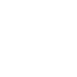  K400 PLUS Допълнения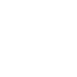  LOGITECH ОпЦИИ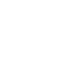  Поддръжка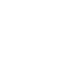  Свързване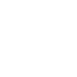  Бързи бутони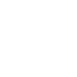 За K400 Plus
Wireless Touch Keyboard K400 Plus е клавиатура с тъчпад в компактни размери. Извитите клавиши са идеални за комфортно писане, а хода на бутоните е мек и прави клавиатурата тиха. Тъчпадът ви осигурява интуитивни и познати жестове при навигация. Чрез левия и десен бутон, намиращи се долу след тъчпада, и бутоните за контрол на звука, намиращи се над тъчпада, контролът е в ръцете ви.За контрол с две ръце, обикновено използван от тези, които използват палците си за навигиране, левият бутон на мишката се намира от горната лява страна на клавиаурата – навигирайте с дясната си ръка, а избирайте с лявата. 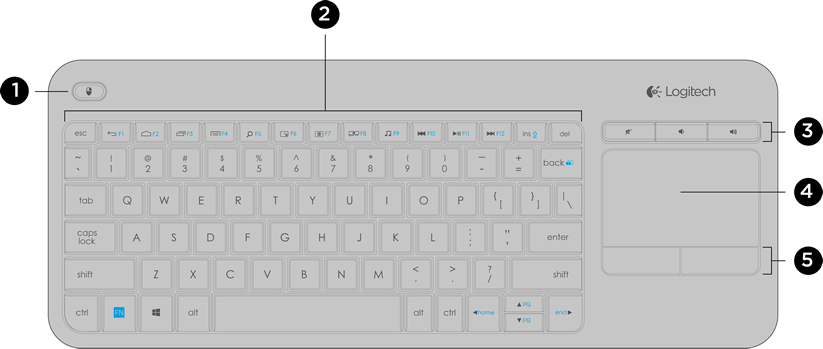 Свързване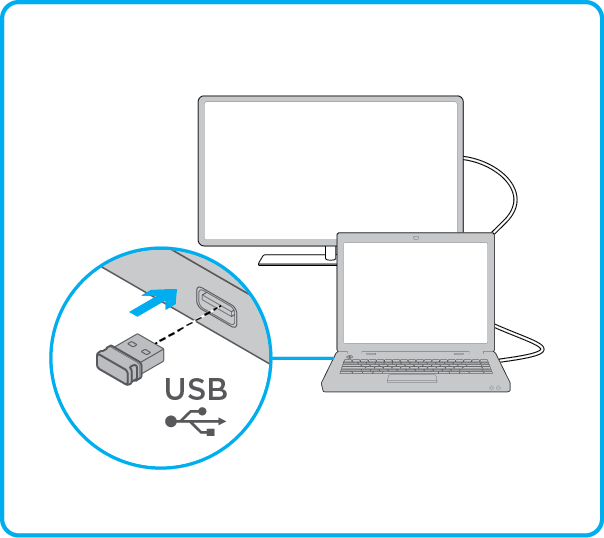 Стъпка 1: Поставете приемника в USB порта на вашия компютър. 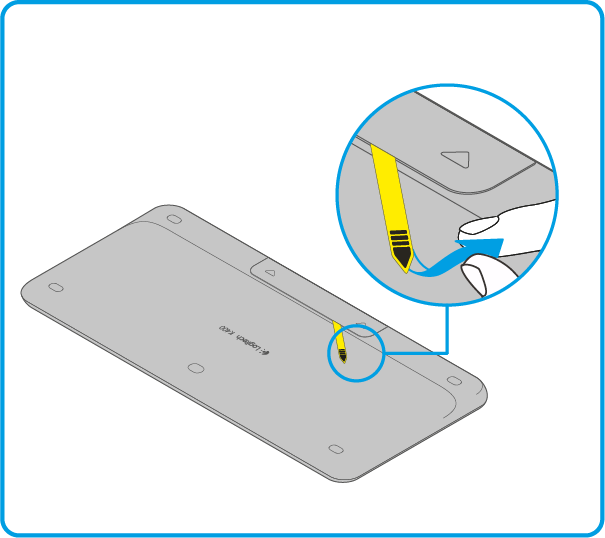 Стъпка 2: Дръпнете, за да отлепите жълтия етикет. 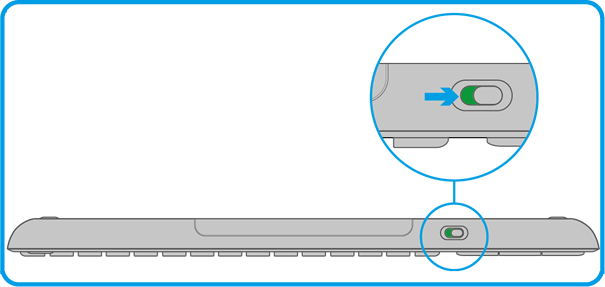 Забележка: Уверете се, че превключвателя на клавиатурата е в позиция „Включено“. Превключвателя Включено/Изключено се намира от горната страна на клавиатурата.Клавиатурата ви е готова за ползване. Бързи бутони Shortcut and function keys streamline navigation, media control and keyboard functions.F1-F12 клавиши: За да активирате F1, натиснете Fn + назад.K400 Plus Добавки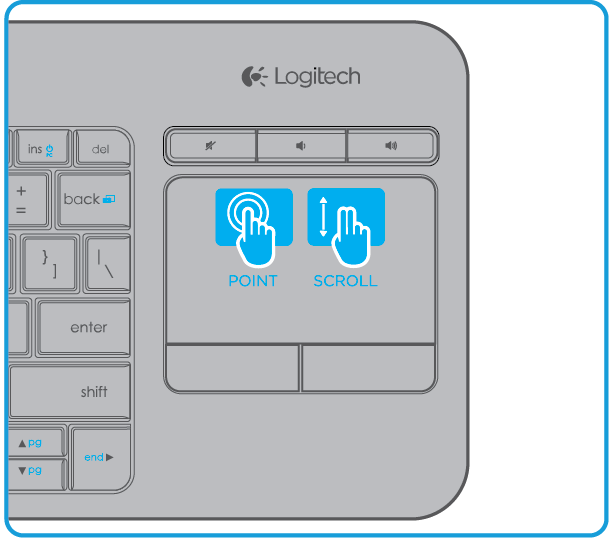 ТъчпадНатиснете клавиша Fn и левия бутон на мишката за да превключвате тъчпада междy включено и изключено. Също, за да кликнете, можете или да натиснете левия бутон на мишката, намиращ се от горната лява страна на клавиатурата, или да използвате комфортната навигация с две ръце. 
Освен това, за да кликнете, можете да използвате и повърхността на тъчпада.Скролване Скролвайте надолу или нагоре с два пръста. Също, можете да натиснете клавиша Fn и да движите пръста си навсякъде по тъчпада за да скролвате надолу/нагоре .Съхранение на приемникаКогато не използвате K400 Plus, за да не изгубите приемника го съхранявайте в отделението до батерията, Receiver in the battery compartment so that you never lose it.Logitech ОпцииK400 Plus клавиатурата е с технология plug and play, която е директно „заредена“ с характеристики.  Свалете и инсталирайте опционалния софтуер за следното: Промяна на скоростта на курсора и да коригирате превъртането нагоре/надолуПреглед на видеоуроци за жестовеСъздаване на персонализирани клавиши за преки пътищаАктивиране и деактивиране на клавишите—Caps Lock, Insert, Windows Start и повече.Показване на известие за Caps Lock и предупреждение за ниско ниво на батерията Налични са още характеристики. ПоддръжкаСъвместими компютриКлавиатурата K400 Plus работи с компютри и лаптопи, съвместима е със следните операционни системи: Windows® 7 и по-късни версииChrome OS™Android™ 5.0.2 и по-късни версииФункционалности на клавиатурата като Hot Keys и Touchpad Gestures може да  се различават в зависимост операционната система. Чрез бърза проверка на системните настройки можете да проверите дали вашето устройство е съвместимо с K400 Plus.LOGITECH унифицирана безжична технологияУнифицираната безжична технология ви позволява да обедините до шест  устройства към един предавател. Смяна на батериите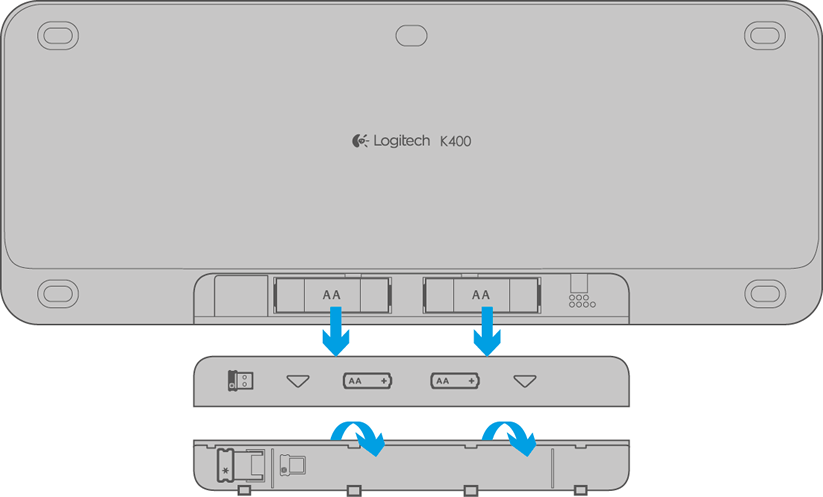 
K400 Plus е клавиатура с технология plug and play, предназначена е за лесна употреба и дълъг живот. Въпреки това, ако забележите нередност или имате въпроси за вашия продукт, Logitech ще ви помогне. Започнете с посещението на страницата Customer Support за пълна поддръжка.Допълнителна информацияДопълнителна информация за продукта и декларация за съответствие може да бъде намерена на: www.polycomp.bg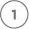 Ляв бутон на мишката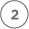 Бързи и функционални бутони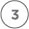 Контрол на звука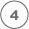 Тъчпад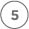 Ляв и десен бутон на мишкатаКлавишПряк път/Функция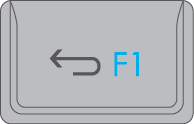 Назад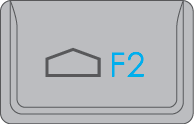 Начална страница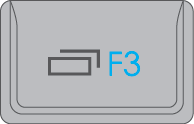 Смяна на приложенията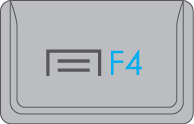 Меню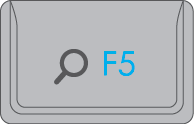 Търсене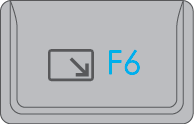 Показване/скриване на работния плот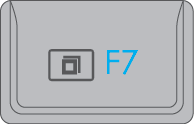 Максимизиране на прозореца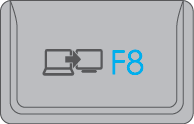 Смяна на екран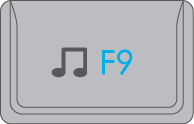 Медия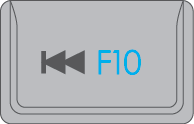 Предишна песен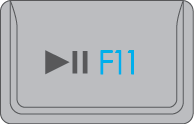 Възпроизвеждане/
Пауза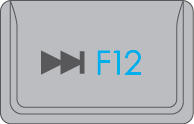 Следваща песен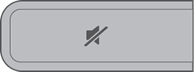 Спиране на звука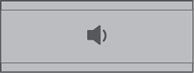 Намаляване на звука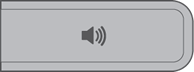 Увеличаване на звука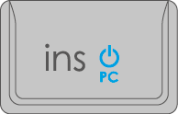 Fn + ins: Режим на заспиване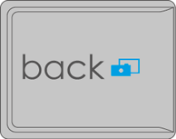 Fn + backspace: Print screen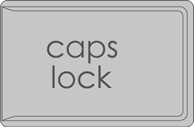 Fn + caps lock: Scroll lock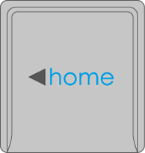 Fn + лява стрелка: Отива в началото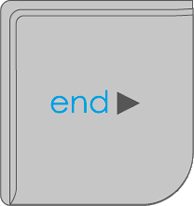 Fn + дясна стелка: Отива в края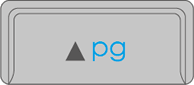 Fn + Стрелка нагоре: Отива по- нагоре в страницата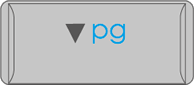 Fn + долна стрелка: Отива по-надолу в страницата 